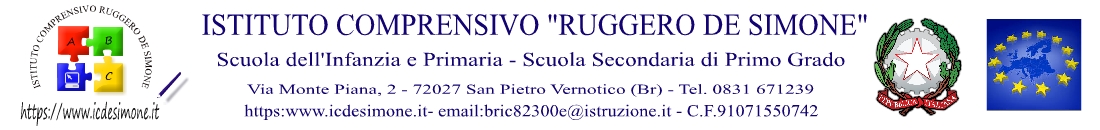 ALLEGATO 3 (al Decreto - Legge 17 aprile 2020 n.62)DICHIARAZIONE SOSTITUTIVA DI CERTIFICAZIONE*	*	*Il  sottoscritto 	,  cittadino 	,   nato ail	 		,	residente	a 	 in 		N. 	, codice I.S.S./fiscale 		, consapevole delle pene previste per le false attestazioni sotto la propria personale responsabilità, in ottemperanza alla disposizioni aziendali al sottoscritto fornite dal datore di lavoro per la verifica del proprio stato di salute prima dell’ingresso in azienda redatti sulla base delle norme in materia di "Misure Urgenti Di Contenimento E Gestione Dell’emergenza Da Covid-19 (Coronavirus)"----------------------------------------------------------------------------------------------------------------------------------------------------------------------------------------------------------------------------------------------D I C H I A R A -------------------------------------------------------------------------------------------------------------------------------------------------Di essersi misurato la temperatura corporea prima di lasciare la propria abitazione per recarsi sul luogo di lavoro;----------------------------------------------------------------------Di non aver avuto contatti stretti con soggetti risultati positivi al test. COVID-19 o sottoposti a quarantena.------------------------------------------------------------------------------Il sottoscritto dichiara, inoltre, di essere a conoscenza che i dati personali forniti nella presente dichiarazione sono necessari per la tutela della salute propria e dei colleghi sul luogo di lavoro pertanto presta il proprio esplicito e libero consenso al loro trattamento per le finalità di cui alle norme in materia di "Misure Urgenti Di Contenimento E Gestione Dell’emergenza Da Covid-19 (Coronavirus)"----------------------------------------------------------------------------------------------------------------------------------------------------Il proprio consenso al trattamento dei dati personali contenuti nella presente dichiarazione.Lì,________________________Firma del dichiarante in forma estesa